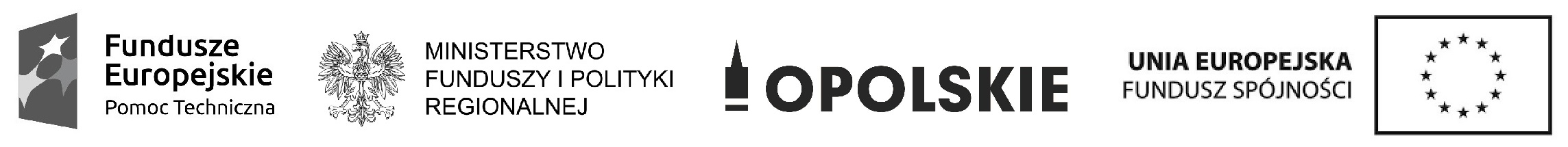 Projekt współfinansowanych w formie dotacji celowej ze środków budżetu Państwa, w tym w 15% ze środków krajowych 
i w 85% ze środków Funduszu Spójności z Programu Operacyjnego Pomoc Techniczna 2014-2020.DPO-VIII.052.3.5.2021							     Opole, 29 listopada 2021 r.Wybór Wykonawcy na „Zamówienie tonerów na potrzeby Sieci Punktów Informacyjnych Funduszy Europejskich w województwie opolskim”.Przedmiot zamówienia: Zakup tonerów na potrzeby zadań realizowanych przez Referat Głównego Punktu Informacyjnego 
o Funduszach Europejskich w ramach Programu Operacyjnego Pomoc Techniczna 2014-2020Wykaz ofert, które wpłynęły w odpowiedzi na zapytanie ofertowe, wraz ze wskazaniem daty wpłynięcia oferty do Zamawiającego:Komatech S.C., ul. Pokoju 3a, 43-190 MikołówOferta wpłynęła: 16 listopada 2021 r., godz. 08:28 (drogą elektroniczną)POLPRIMES Sp. z o.o., ul. Światowida 5, 45-325 OpoleOferta wpłynęła: 17 listopada 2021 r., godz. 11:07 (drogą elektroniczną)Firma Handlowa "TONEX" Sławomir Gołąbek, ul.Kościelna 7, 47-220 Kędzierzyn-KoźleOferta wpłynęła: 17 listopada 2021 r., godz. 12:11 (drogą elektroniczną)ATABAJT Roik Słowik Mazurkiewicz spółka jawna, ul. Kośnego 50, 45-372 OpoleOferta wpłynęła: 17 listopada 2021 r., godz. 15:37 (drogą elektroniczną) ELTROPOL, Plac Piłsudskiego 15, 45-707 OpoleOferta wpłynęła: 22 listopada 2021 r., godz. 11:38 (drogą elektroniczną)Artim Sp. z o.o., ul. Oleska 121, 45-231 OpoleOferta wpłynęła: 22 listopada 2021 r., godz. 08:37 (drogą elektroniczną)PRAXIS ŁÓDŹ SP.J., ul. Wólczańska 66, 90 - 516 Łódź Oferta wpłynęła: 23 listopada 2021 r., godz. 11:06 (drogą elektroniczną)Informacje o wagach punktowych lub procentowych przypisanych do poszczególnych kryteriów oceny i sposobie przyznawania punktacji poszczególnym Wykonawcą za spełnienie danego kryterium.
Oferta w każdym z kryteriów może otrzymać maksymalnie 100 pkt (skala od 0 do 100 pkt).1) CenaKryterium cena zamówienia obliczone będzie według następującego wzoru:                  Liczba punktów = cena najniższa x 100 pkt/cena badanej oferty x 100%Zestawienie ofertWskazanie wybranej oferty wraz z uzasadnieniem wyboruWybrana oferta:PRAXIS ŁÓDŹ SP.J., ul. Wólczańska 66, 90 - 516 ŁódźUzasadnienie:Oferta uzyskała największą liczbę punktów w zastosowanym w ogłoszeniu kryterium. Lp.Nazwa oferentaCena (w PLN)Liczba punktów za cenę1.Komatech S.C.13 074,9098,3POLPRIMES Sp. z o.o.16 833,9476,4Firma Handlowa "TONEX" Sławomir Gołąbek13 067,0098,4ATABAJT Roik Słowik Mazurkiewicz spółka jawna14 283,9990,00ELTROPOL14 563,2088,3Artim Sp. z o.o.15 268,0884,2PRAXIS ŁÓDŹ SP.J.12 855,96100,00